Санитарные нормы СН 2.2.4/2.1.8.566-96
"Производственная вибрация, вибрация в помещениях жилых и общественных зданий"
(утв. постановлением Госкомсанэпиднадзора РФ от 31 октября 1996 г. N 40)The sanitary norms of industrial vibration, vibration of residential and public buildingsДата введения: с момента утверждения1. Область применения и общие положения1.1. Настоящие Санитарные нормы устанавливают классификацию, нормируемые параметры, предельно допустимые значения производственных вибраций, допустимые значения вибраций в жилых и общественных зданиях.1.2. Санитарные нормы являются обязательными для всех организаций и юридических лиц на территории Российской Федерации, независимо от форм собственности, подчинения и принадлежности и физических лиц, независимо от гражданства.1.3. Ссылки на требования санитарных норм должны быть учтены в Государственных стандартах и во всех нормативно-технических документах, регламентирующих конструктивные, технологические, сертификационные и эксплуатационные требования к производственным объектам, жилым, общественным зданиям, технологическому, инженерному, санитарно-техническому оборудованию и машинам, транспортным средствам, бытовым приборам.1.4. Ответственность за выполнение требований Санитарных норм возлагается в установленном законом порядке на руководителей и должностных лиц предприятий, учреждений и организаций, а также граждан.1.5. Контроль за выполнением санитарных норм осуществляется органами и учреждениями Госсанэпиднадзора России в соответствии с Законом РСФСР "О санитарно-эпидемиологическом благополучии населения" от 19.04.91 и с учетом требований действующих санитарных правил и норм.1.6. Измерение и гигиеническая оценка вибрации, а также профилактические мероприятия должны проводиться в соответствии с руководством 2.2.4/2.1.8-96 "Гигиеническая оценка физических факторов производственной и окружающей среды" (в стадии утверждения).1.7. С утверждением настоящих санитарных норм утрачивают силу "Санитарные нормы и правила при работе с машинами и оборудованием, создающими локальную вибрацию, передающуюся на руки работающих" N 3041-84, "Санитарные нормы вибрации рабочих мест" N 3044-84, "Санитарные нормы допустимых вибраций в жилых домах" N 1304-75.2. Нормативные ссылки2.1. Закон РСФСР "О санитарно-эпидемиологическом благополучии населения" от 19.04.91.2.2. Закон Российской Федерации "Об охране окружающей природной среды" от 19.12.91.2.3. Закон Российской Федерации "О защите прав потребителей" от 07.02.92.2.4. Закон Российской Федерации "О сертификации продукции и услуг" от 10.06.93.2.5. "Положение о порядке разработки, утверждения, издания, введения в действие федеральных, республиканских и местных санитарных правил, а также о порядке действия на территории РСФСР общесоюзных санитарных правил", утвержденное постановлением Совета Министров РСФСР от 01.07.91 N 375.2.6. Постановление Государственного комитета санэпиднадзора России "Положение о порядке выдачи гигиенических сертификатов на продукцию" от 05.01.93 N 1.3. Термины и определения3.1. Предельно допустимый уровень (ПДУ) вибрации - это уровень фактора, который при ежедневной (кроме выходных дней) работе, но не более 40 часов в неделю в течение всего рабочего стажа, не должен вызывать заболеваний или отклонений в состоянии здоровья, обнаруживаемых современными методами исследований в процессе работы или в отдаленные сроки жизни настоящего и последующих поколений. Соблюдение ПДУ вибрации не исключает нарушение здоровья у сверхчувствительных лиц.3.2. Допустимый уровень вибрации в жилых и общественных зданиях - это уровень фактора, который не вызывает у человека значительного беспокойства и существенных изменений показателей функционального состояния систем и анализаторов, чувствительных к вибрационному воздействию.3.3. Корректированный уровень вибрации - одночисловая характеристика вибрации, определяемая как результат энергетического суммирования уровней вибрации в октавных полосах частот с учетом октавных поправок.3.4. Эквивалентный (по энергии) корректированный уровень изменяющейся во времени вибрации - это корректированный уровень постоянной во времени вибрации, которая имеет такое же среднеквадратичное корректированное значение виброускорения и/или виброскорости, что и данная непостоянная вибрация в течение определенного интервала времени.4. Классификация вибраций, воздействующих на человека4.1. По способу передачи на человека различают:- общую вибрацию, передающуюся через опорные поверхности на тело сидящего или стоящего человека;- локальную вибрацию, передающуюся через руки человека.Примечание. Вибрация, передающаяся на ноги сидящего человека и на предплечья, контактирующие с вибрирующими поверхностями рабочих столов, относится к локальной вибрации.4.2. По источнику возникновения вибраций различают:- локальную вибрацию, передающуюся человеку от ручного механизированного инструмента (с двигателями), органов ручного управления машинами и оборудованием;- локальную вибрацию, передающуюся человеку от ручного немеханизированного инструмента (без двигателей), например, рихтовочных молотков разных моделей и обрабатываемых деталей;- общую вибрацию 1 категории - транспортную вибрацию, воздействующую на человека на рабочих местах самоходных и прицепных машин, транспортных средств при движении по местности, агрофонам и дорогам (в том числе при их строительстве). К источникам транспортной вибрации относят: тракторы сельскохозяйственные и промышленные, самоходные сельскохозяйственные машины (в том числе комбайны); автомобили грузовые (в том числе тягачи, скреперы, грейдеры, катки и т.д.); снегоочистители, самоходный горно-шахтный рельсовый транспорт;- общую вибрацию 2 категории - транспортно-технологическую вибрацию, воздействующую на человека на рабочих местах машин, перемещающихся по специально подготовленным поверхностям производственных помещений, промышленных площадок, горных выработок. К источникам транспортно-технологической вибрации относят: экскаваторы (в том числе роторные), краны промышленные и строительные, машины для загрузки (завалочные) мартеновских печей в металлургическом производстве; горные комбайны, шахтные погрузочные машины, самоходные бурильные каретки; путевые машины, бетоноукладчики, напольный производственный транспорт;- общую вибрацию 3 категории - технологическую вибрацию, воздействующую на человека на рабочих местах стационарных машин или передающуюся на рабочие места, не имеющие источников вибрации. К источникам технологической вибрации относят: станки металло- и деревообрабатывающие, кузнечно-прессовое оборудование, литейные машины, электрические машины, стационарные электрические установки, насосные агрегаты и вентиляторы, оборудование для бурения скважин, буровые станки, машины для животноводства, очистки и сортировки зерна (в том числе сушилки), оборудование промышленности стройматериалов (кроме бетоноукладчиков), установки химической и нефтехимической промышленности и др.Общую вибрацию категории 3 по месту действия подразделяют на следующие типы:а) на постоянных рабочих местах производственных помещений предприятий;б) на рабочих местах на складах, в столовых, бытовых, дежурных и других производственных помещений, где нет машин, генерирующих вибрацию;в) на рабочих местах в помещениях заводоуправления, конструкторских бюро, лабораторий, учебных пунктов, вычислительных центров, здравпунктов, конторских помещениях, рабочих комнатах и других помещениях для работников умственного труда;- общую вибрацию в жилых помещениях и общественных зданиях от внешних источников: городского рельсового транспорта (мелкого залегания и открытые линии метрополитена, трамвай, железнодорожный транспорт) и автотранспорта; промышленных предприятий и передвижных промышленных установок (при эксплуатации гидравлических и механических прессов, строгальных, вырубленных и других металлообрабатывающих механизмов, поршневых компрессоров, бетономешалок, дробилок, строительных машин и др.);- общую вибрацию в жилых помещениях и общественных зданиях от внутренних источников: инженерно-технического оборудования зданий и бытовых приборов (лифты, вентиляционные системы, насосные, пылесосы, холодильники, стиральные машины и т.п.), а также встроенных предприятий торговли (холодильное оборудование), предприятий коммунально-бытового обслуживания, котельных и т.д.4.3. По направлению действия вибрацию подразделяют в соответствии с направлением осей ортогональной системы координат:- локальную вибрацию подразделяют на действующую вдоль осей ортогональной системы координат Xл, Yл, Zл, где ось Xл параллельна оси места охвата источника вибрации (рукоятки, ложемента, рулевого колеса, рычага управления, удерживаемого в руках обрабатываемого изделия и т.п.), ось Yл перпендикулярна ладони, а ось Zл лежит в плоскости, образованной осью Xл и направлением подачи или приложения силы (или осью предплечья, когда сила не прикладывается);- общую вибрацию подразделяют на действующую вдоль осей ортогональной системы координат Xo, Yo, Zo, где Xo (от спины к груди) и Yo (от правого плеча к левому) - горизонтальные оси, направленные параллельно опорным поверхностям; Zo - вертикальная ось, перпендикулярная опорным поверхностям тела в местах его контакта с сиденьем, полом и т.п.Направления координат осей приведены в приложении 1.4.4. По характеру спектра вибрации выделяют:- узкополосные вибрации, у которых контролируемые параметры в одной 1/3 октавной полосе частот более чем на 15 дБ превышают значения в соседних 1/3 октавных полосах;- широкополосные вибрации - с непрерывным спектром шириной более одной октавы.4.5. По частотному составу вибрации выделяют:- низкочастотные вибрации (с преобладанием максимальных уровней в октавных полосах частот 1-4 Гц для общих вибраций, 8-16 Гц - для локальных вибраций);- среднечастотные вибрации (8-16 Гц - для общих вибраций, 31,5-63 Гц - для локальных вибраций);- высокочастотные вибрации (31,5-63 Гц - для общих вибраций, 125-1000 Гц - для локальных вибраций).4.6. По временным характеристикам вибрации выделяют:- постоянные вибрации, для которых величина нормируемых параметров изменяется не более чем в 2 раза (на 6 дБ) за время наблюдения;- непостоянные вибрации, для которых величина нормируемых параметров изменяется не менее чем в 2 раза (на 6 дБ) за время наблюдения не менее 10 мин при измерении с постоянной времени 1 с, в том числе:а) колеблющиеся во времени вибрации, для которых величина нормируемых параметров непрерывно изменяется во времени;б) прерывистые вибрации, когда контакт человека с вибрацией прерывается, причем длительность интервалов, в течение которых имеет место контакт, составляет более 1 с;в) импульсные вибрации, состоящие из одного или нескольких вибрационных воздействий (например, ударов) каждый длительностью менее 1 с.5. Нормируемые параметры5.1. Гигиеническая оценка постоянной и непостоянной вибрации, воздействующей на человека, должна производиться следующими методами:- частотным (спектральным) анализом нормируемого параметра;- интегральной оценкой по частоте нормируемого параметра;- интегральной оценкой с учетом времени вибрационного воздействия по эквивалентному (по энергии) уровню нормируемого параметра.5.2. Нормируемый диапазон частот устанавливается:- для локальной вибрации в виде октавных полос со среднегеометрическими частотами: 8; 16; 31,5; 63; 125; 250; 500; 1000 Гц;- для общей вибрации в виде октавных или 1/3 октавных полосах со среднегеометрическими частотами 0,8; 1; 1,25; 1,6; 2,0; 2,5; 3,15; 4,0; 5,0; 6,3; 8,0; 10,0; 12,5; 16,0; 20,0; 25,0; 31,5; 40,0; 50,0; 63,0; 80,0 Гц.5.3. При частотном (спектральном) анализе нормируемыми параметрами являются средние квадратические значения виброскорости (v) и виброускорения (а) или их логарифмические уровни (Lv, La), измеряемые в 1/1 и 1/3 октавных полосах частот.5.3.1. Логарифмические уровни виброскорости (Lv), в дБ, определяют по формуле:                                       v                         Lv = 20 lg ---------, где                                          -8                                    5 x 10     v - среднее квадратическое значение виброскорости, м/с;           -8     5 x 10   - опорное значение виброскорости, м/с.Соотношение между логарифмическими уровнями виброскорости в дБ и ее значениями в м/с приведены в приложении 2.5.3.2. Логарифмические уровни виброускорения (La), в дБ, определяются по формуле:                                       a                         La = 20 lg --------, где                                          -6                                    1 x 10     a - среднее квадратическое значение виброускорения, м/с2;           -6     1 x 10   - опорное значение виброускорения, м/с2.Соотношение между логарифмическими уровнями виброускорения в дБ и ее значениями в м/с2 приведены в приложении 3.5.4. При интегральной оценке по частоте нормируемым параметром является корректированное значение виброскорости и виброускорения (U) или их логарифмические уровни (LU), измеряемые с помощью корректирующих фильтров или вычисляемые по формулам:                               n          2               U = кв. корень сумма (U  x K )                              i=1  i    i     или                              0,1(L   + L  )                          n        Ui    ki               L  = 10lg сумма 10              , где                U        i=1U_i, L_Ui - среднее квадратическое значение виброскорости или виброускорения (или их логарифмические уровни) в i-ой частотной полосе;n - число частотных полос (1/3 или 1/1 октав) в нормируемом частотном диапазоне;K_i, L_ki - весовые коэффициенты для i-ой частотной полосы соответственно для абсолютных значений или их логарифмических уровней, определяемые для локальных вибраций по табл.1, для общих вибраций - по табл.2.Таблица 1Значения весовых коэффициентов Ki, L_ki (дБ) для локальной вибрации┌───────────────────────┬───────────────────────────────────────────────┐│Среднегеометрические   │            Значения весовых коэффициентов     ││частоты октавных полос,├────────────────────────┬──────────────────────┤│Гц                     │   для виброускорения   │   для виброскорости  ││                       ├───────────┬────────────┼───────────┬──────────┤│                       │     Ki    │    L_ki    │     Ki    │   L_ki   │├───────────────────────┼───────────┼────────────┼───────────┼──────────┤│           8           │   1,0     │     0      │    0,5    │    -6    │├───────────────────────┼───────────┼────────────┼───────────┼──────────┤│          16           │   1,0     │     0      │    1,0    │     0    │├───────────────────────┼───────────┼────────────┼───────────┼──────────┤│          31,5         │   0,5     │    -6      │    1,0    │     0    │├───────────────────────┼───────────┼────────────┼───────────┼──────────┤│          63           │   0,25    │   -12      │    1,0    │     0    │├───────────────────────┼───────────┼────────────┼───────────┼──────────┤│         125           │   0,125   │   -18      │    1,0    │     0    │├───────────────────────┼───────────┼────────────┼───────────┼──────────┤│         250           │   0,063   │   -24      │    1,0    │     0    │├───────────────────────┼───────────┼────────────┼───────────┼──────────┤│         500           │   0,0315  │   -30      │    1,0    │     0    │├───────────────────────┼───────────┼────────────┼───────────┼──────────┤│        1000           │   0,016   │   -36      │    1,0    │     0    │└───────────────────────┴───────────┴────────────┴───────────┴──────────┘5.5. При интегральной оценке вибрации с учетом времени ее воздействия по эквивалентному (по энергии) уровню нормируемым параметром является эквивалентное корректированное значение виброскорости или виброускорения (Uэкв.) или их логарифмический уровень (LUэкв.), измеренное или вычисленное по формуле:                                   n   2                                  сумма U  x t                                  i=1  i    i               U     = кв. корень -----------                экв.                  T     или                                     0,1 L  x t                               1  n       i    i               L      = 10lg ( -сумма10          ), где                Uэкв.              T i=1U_i - корректированное по частоте значение контролируемого параметра виброскорости (v, Lv), м/с, или виброускорения (a, La), м/с2;t_i - время действия вибрации, ч;                         n                    T = сумма t , где                        i=1  in - общее число интервалов вибрации.Таблица 2Значения весовых коэффициентов K_i и L_ki, дБ┌──────────┬────────────────────────────────────────────────────────────┐│Среднегео-│                        Общая вибрация                      ││метричес- ├────────────────────────────────────────────────────────────┤│кие часто-│                       для виброускорения                   ││ты полос, ├──────────────────────────────┬─────────────────────────────┤│Гц        │            в 1/3 октаве      │            в 1/1 октаве     ││          ├───────────────┬──────────────┼──────────────┬──────────────┤│          │       Zo      │   Xo, Yo     │    Zo        │  Xo, Yo      ││          ├───────┬───────┼────────┬─────┼───────┬──────┼───────┬──────┤│          │   Ki  │  L_ki │   Ki   │L_ki │  Ki   │ L_ki │   Ki  │ L_ki │├──────────┼───────┼───────┼────────┼─────┼───────┼──────┼───────┼──────┤│    0,8   │ 0,45  │   -7  │ 1,0    │  0  │       │      │       │      ││    1,0   │ 0,5   │   -6  │ 1,0    │  0  │ 0,5   │  -6  │ 1,0   │   0  ││    1,25  │ 0,56  │   -5  │ 1,0    │  0  │       │      │       │      ││    1,6   │ 0,63  │   -4  │ 1,0    │  0  │       │      │       │      ││    2,0   │ 0,71  │   -3  │ 1,0    │  0  │ 0,71  │  -3  │ 1,0   │   0  ││    2,5   │ 0,8   │   -2  │ 0,8    │ -2  │       │      │       │      ││    3,15  │ 0,9   │   -1  │ 0,63   │ -4  │       │      │       │      ││    4,0   │ 1,0   │    0  │ 0,5    │ -6  │ 1,0   │   0  │ 0,5   │  -6  ││    5,0   │ 1,0   │    0  │ 0,4    │ -8  │       │      │       │      ││    6,3   │ 1,0   │    0  │ 0,315  │ -10 │       │      │       │      ││    8,0   │ 1,0   │    0  │ 0,25   │ -12 │ 1,0   │   0  │ 0,25  │  -12 ││   10,0   │ 0,8   │   -2  │ 0,2    │ -14 │       │      │       │      ││   12,5   │ 0,63  │   -4  │ 0,16   │ -16 │       │      │       │      ││   16,0   │ 0,50  │   -6  │ 0,125  │ -18 │ 0,5   │  -6  │ 0,125 │  -18 ││   20,0   │ 0,4   │   -8  │ 0,1    │ -20 │       │      │       │      ││   25,0   │ 0,315 │   -10 │ 0,08   │ -22 │       │      │       │      ││   31,5   │ 0,25  │   -12 │ 0,063  │ -24 │ 0,25  │  -12 │ 0,063 │  -24 ││   40,0   │ 0,2   │   -14 │ 0,05   │ -26 │       │      │       │      ││   50,0   │ 0,16  │   -16 │ 0,04   │ -28 │       │      │       │      ││   63,0   │ 0,125 │   -18 │ 0,0315 │ -30 │ 0,125 │  -18 │ 0,0315│  -30 ││   80,0   │ 0,1   │   -20 │ 0,025  │ -32 │       │      │       │      │├──────────┴───────┴───────┴────────┴─────┴───────┴──────┴───────┴──────┤│Примечание: при оценке общей вибрации категории 2 и 3 значения  весовых││            коэффициентов для  направлений Xo,  Yo принимаются  равными││            значениям для направления Zo.                              │└───────────────────────────────────────────────────────────────────────┘┌──────────┬────────────────────────────────────────────────────────────┐│Среднегео-│                        Общая вибрация                      ││метричес- ├────────────────────────────────────────────────────────────┤│кие часто-│                       для виброскорости                    ││ты полос, ├──────────────────────────────┬─────────────────────────────┤│Гц        │            в 1/3 октаве      │            в 1/1 октаве     ││          ├───────────────┬──────────────┼──────────────┬──────────────┤│          │       Zo      │   Xo, Yo     │    Zo        │  Xo, Yo      ││          ├───────┬───────┼────────┬─────┼───────┬──────┼───────┬──────┤│          │   Ki  │  L_ki │   Ki   │L_ki │  Ki   │ L_ki │   Ki  │ L_ki │├──────────┼───────┼───────┼────────┼─────┼───────┼──────┼───────┼──────┤│    0,8   │ 0,045 │   -27 │ 0,4    │ -8  │       │      │       │      ││    1,0   │ 0,063 │   -24 │ 0,5    │ -6  │ 0,045 │  -25 │ 0,5   │  -6  ││    1,25  │ 0,09  │   -21 │ 0,63   │ -4  │       │      │       │      ││    1,6   │ 0,125 │   -18 │ 0,8    │ -2  │       │      │       │      ││    2,0   │ 0,188 │   -15 │ 1,0    │  0  │ 0,16  │  -16 │ 0,9   │  -1  ││    2,5   │ 0,25  │   -12 │ 1,0    │  0  │       │      │       │      ││    3,15  │ 0,35  │   -9  │ 1,0    │  0  │       │      │       │      ││    4,0   │ 0,5   │   -6  │ 1,0    │  0  │ 0,45  │  -7  │ 1,0   │   0  ││    5,0   │ 0,63  │   -4  │ 1,0    │  0  │       │      │       │      ││    6,3   │ 0,8   │   -2  │ 1,0    │  0  │       │      │       │      ││    8,0   │ 1,0   │    0  │ 1,0    │  0  │ 0,9   │  -1  │ 1,0   │   0  ││   10,0   │ 1,0   │    0  │ 1,0    │  0  │       │      │       │      ││   12,5   │ 1,0   │    0  │ 1,0    │  0  │       │      │       │      ││   16,0   │ 1,0   │    0  │ 1,0    │  0  │ 1,0   │   0  │ 1,0   │   0  ││   20,0   │ 1,0   │    0  │ 1,0    │  0  │       │      │       │      ││   25,0   │ 1,0   │    0  │ 1,0    │  0  │       │      │       │      ││   31,5   │ 1,0   │    0  │ 1,0    │  0  │ 1,0   │   0  │ 1,0   │   0  ││   40,0   │ 1,0   │    0  │ 1,0    │  0  │       │      │       │      ││   50,0   │ 1,0   │    0  │ 1,0    │  0  │       │      │       │      ││   63,0   │ 1,0   │    0  │ 1,0    │  0  │ 1,0   │   0  │ 1,0   │   0  ││   80,0   │ 1,0   │    0  │ 1,0    │  0  │       │      │       │      │├──────────┴───────┴───────┴────────┴─────┴───────┴──────┴───────┴──────┤│Примечание: при оценке общей вибрации категории 2 и 3 значения  весовых││            коэффициентов для  направлений Xo,  Yo принимаются  равными││            значениям для направления Zo.                              │└───────────────────────────────────────────────────────────────────────┘6. Предельно допустимые значения производственной вибрации и допустимые значения вибрации в жилых и общественных зданиях6.1. Предельно допустимые величины нормируемых параметров производственной локальной вибрации при длительности вибрационного воздействия 480 мин (8 ч) приведены в табл.3.Таблица 3Предельно допустимые значения производственной локальной вибрации┌───────────────────────┬───────────────────────────────────────────────┐│Среднегеометрические   │  *Предельно допустимые значения по осям Xл,   ││частоты октавных полос,│   Yл, Zл                                      ││Гц                     ├────────────────────────┬──────────────────────┤│                       │      виброускорения    │    виброскорости     ││                       ├───────────┬────────────┼────────────┬─────────┤│                       │   м/с2    │    дБ      │м/с x 10(-2)│    дБ   │├───────────────────────┼───────────┼────────────┼────────────┼─────────┤│           8           │   1,4     │    123     │    2,8     │   115   │├───────────────────────┼───────────┼────────────┼────────────┼─────────┤│          16           │   1,4     │    123     │    1,4     │   109   │├───────────────────────┼───────────┼────────────┼────────────┼─────────┤│          31,5         │   2,8     │    129     │    1,4     │   109   │├───────────────────────┼───────────┼────────────┼────────────┼─────────┤│          63           │   5,6     │    135     │    1,4     │   109   │├───────────────────────┼───────────┼────────────┼────────────┼─────────┤│         125           │  11,0     │    141     │    1,4     │   109   │├───────────────────────┼───────────┼────────────┼────────────┼─────────┤│         250           │  22,0     │    147     │    1,4     │   109   │├───────────────────────┼───────────┼────────────┼────────────┼─────────┤│         500           │  45,0     │    153     │    1,4     │   109   │├───────────────────────┼───────────┼────────────┼────────────┼─────────┤│        1000           │  89,0     │    159     │    1,4     │   109   │├───────────────────────┼───────────┼────────────┼────────────┼─────────┤│Корректированные и  эк-│   2,0     │    126     │    2,0     │   112   ││вивалентные корректиро-│           │            │            │         ││ванные  значения  и  их│           │            │            │         ││уровни                 │           │            │            │         │├───────────────────────┴───────────┴────────────┴────────────┴─────────┤│*  Работа  в  условиях  воздействия  вибрации с уровнями,  превышающими││настоящие  санитарные  нормы  более  чем  на  12  дБ  (в  4  раза)   по││интегральной оценке или в какой-либо октавной полосе, не допускается.  │└───────────────────────────────────────────────────────────────────────┘6.2. Предельно допустимые величины нормируемых параметров вибрации рабочих мест при длительности вибрационного воздействия 480 мин (8 ч) приведены в таблицах:вибрации категории 1 - транспортной вибрации - в табл.4;вибрации категории 2 - транспортно-технологической вибрации - в табл.5;вибрации категории 3 - технологической вибрации типа "а" - в табл.6;вибрации категории 3 - технологической вибрации типа "б" - в табл.7;вибрации категории 3 - технологической вибрации типа "в" - в табл.8.6.3. Допустимые значения нормируемых параметров вибрации в жилых помещениях и общественных зданиях приведены в табл.9 и 10.Таблица 4Предельно допустимые значения вибрации рабочих мест категории 1 - транспортной┌──────────┬────────────────────────────────────────────────────────────┐│Среднегео-│        Предельно допустимые значения виброускорения        ││метричес- ├──────────────────────────────┬─────────────────────────────┤│кие часто-│            м/с2              │              дБ             ││ты полос, ├───────────────┬──────────────┼──────────────┬──────────────┤│Гц        │ в 1/3 октаве  │ в 1/1 октаве │ в 1/3 октаве │ в 1/1 октаве ││          ├──────┬────────┼─────┬────────┼─────┬────────┼─────┬────────┤│          │  Zo  │ Xo, Yo │ Zo  │ Xo, Yo │ Zo  │ Xo, Yo │ Zo  │ Xo, Yo │├──────────┼──────┼────────┼─────┼────────┼─────┼────────┼─────┼────────┤│    0,8   │ 0,70 │  0,22  │     │        │ 117 │   107  │     │        ││    1,0   │ 0,63 │  0,22  │ 1,10│  0,40  │ 116 │   107  │ 121 │  112   ││    1,25  │ 0,56 │  0,22  │     │        │ 115 │   107  │     │        ││    1,6   │ 0,50 │  0,22  │     │        │ 114 │   107  │     │        ││    2,0   │ 0,45 │  0,22  │ 0,79│  0,45  │ 113 │   107  │ 118 │  113   ││    2,5   │ 0,40 │  0,28  │     │        │ 112 │   109  │     │        ││    3,15  │ 0,35 │  0,35  │     │        │ 111 │   111  │     │        ││    4,0   │ 0,32 │  0,45  │ 0,56│  0,79  │ 110 │   113  │ 115 │  118   ││    5,0   │ 0,32 │  0,56  │     │        │ 110 │   115  │     │        ││    6,3   │ 0,32 │  0,70  │     │        │ 110 │   117  │     │        ││    8,0   │ 0,32 │  0,89  │ 0,63│  1,60  │ 110 │   119  │ 116 │  124   ││   10,0   │ 0,40 │  1,10  │     │        │ 112 │   121  │     │        ││   12,5   │ 0,50 │  1,40  │     │        │ 114 │   123  │     │        ││   16,0   │ 0,63 │  1,80  │ 1,10│  3,20  │ 116 │   125  │ 121 │  130   ││   20,0   │ 0,79 │  2,20  │     │        │ 118 │   127  │     │        ││   25,0   │ 1,00 │  2,80  │     │        │ 120 │   129  │     │        ││   31,5   │ 1,30 │  3,50  │ 2,20│  6,30  │ 122 │   131  │ 127 │  136   ││   40,0   │ 1,60 │  4,50  │     │        │ 124 │   133  │     │        ││   50,0   │ 2,00 │  5,60  │     │        │ 126 │   135  │     │        ││   63,0   │ 2,50 │  7,00  │ 4,50│ 13,00  │ 128 │   137  │ 133 │  142   ││   80,0   │ 3,20 │  8,90  │     │        │ 130 │   139  │     │        │├──────────┼──────┼────────┼─────┼────────┼─────┼────────┼─────┼────────┤│Корректи- │      │        │ 0,56│  0,40  │     │        │ 115 │  112   ││рованные и│      │        │     │        │     │        │     │        ││эквивален-│      │        │     │        │     │        │     │        ││тные  кор-│      │        │     │        │     │        │     │        ││ректиро-  │      │        │     │        │     │        │     │        ││ванные    │      │        │     │        │     │        │     │        ││значения и│      │        │     │        │     │        │     │        ││их уровни │      │        │     │        │     │        │     │        │└──────────┴──────┴────────┴─────┴────────┴─────┴────────┴─────┴────────┘Продолжение таблицы 4┌──────────┬────────────────────────────────────────────────────────────┐│Среднегео-│        Предельно допустимые значения виброскорости         ││метричес- ├──────────────────────────────┬─────────────────────────────┤│кие часто-│          м/с x 10(-2)        │              дБ             ││ты полос, ├───────────────┬──────────────┼──────────────┬──────────────┤│Гц        │ в 1/3 октаве  │ в 1/1 октаве │ в 1/3 октаве │ в 1/1 октаве ││          ├──────┬────────┼─────┬────────┼─────┬────────┼─────┬────────┤│          │  Zo  │ Xo, Yo │ Zo  │ Xo, Yo │ Zo  │ Xo, Yo │ Zo  │ Xo, Yo │├──────────┼──────┼────────┼─────┼────────┼─────┼────────┼─────┼────────┤│    0,8   │14,00 │  4,50  │     │        │ 129 │   119  │     │        ││    1,0   │10,00 │  3,50  │20,00│  6,30  │ 126 │   117  │ 132 │  122   ││    1,25  │ 7,10 │  2,80  │     │        │ 123 │   115  │     │        ││    1,6   │ 5,00 │  2,20  │     │        │ 120 │   113  │     │        ││    2,0   │ 3,50 │  1,78  │ 7,10│  3,50  │ 117 │   111  │ 123 │  117   ││    2,5   │ 2,50 │  1,78  │     │        │ 114 │   111  │     │        ││    3,15  │ 1,79 │  1,78  │     │        │ 111 │   111  │     │        ││    4,0   │ 1,30 │  1,78  │ 2,50│  3,20  │ 108 │   111  │ 114 │  116   ││    5,0   │ 1,00 │  1,78  │     │        │ 106 │   111  │     │        ││    6,3   │ 0,79 │  1,78  │     │        │ 104 │   111  │     │        ││    8,0   │ 0,63 │  1,78  │ 1,30│  3,20  │ 102 │   111  │ 108 │  116   ││   10,0   │ 0,63 │  1,78  │     │        │ 102 │   111  │     │        ││   12,5   │ 0,63 │  1,78  │     │        │ 102 │   111  │     │        ││   16,0   │ 0,63 │  1,78  │ 1,10│  3,20  │ 102 │   111  │ 107 │  116   ││   20,0   │ 0,63 │  1,78  │     │        │ 102 │   111  │     │        ││   25,0   │ 0,63 │  1,78  │     │        │ 102 │   111  │     │        ││   31,5   │ 0,63 │  1,78  │ 1,10│  3,20  │ 102 │   111  │ 107 │  116   ││   40,0   │ 0,63 │  1,78  │     │        │ 102 │   111  │     │        ││   50,0   │ 0,63 │  1,78  │     │        │ 102 │   111  │     │        ││   63,0   │ 0,63 │  1,78  │ 1,10│  3,20  │ 102 │   111  │ 107 │  116   ││   80,0   │ 0,63 │  1,78  │     │        │ 102 │   111  │     │        │├──────────┼──────┼────────┼─────┼────────┼─────┼────────┼─────┼────────┤│Корректи- │      │        │ 1,10│  3,20  │     │        │ 107 │  116   ││рованные и│      │        │     │        │     │        │     │        ││эквивален-│      │        │     │        │     │        │     │        ││тные  кор-│      │        │     │        │     │        │     │        ││ректиро-  │      │        │     │        │     │        │     │        ││ванные    │      │        │     │        │     │        │     │        ││значения и│      │        │     │        │     │        │     │        ││их уровни │      │        │     │        │     │        │     │        │└──────────┴──────┴────────┴─────┴────────┴─────┴────────┴─────┴────────┘Таблица 5Предельно допустимые значения вибрации рабочих мест категории 2 - транспортно-технологической┌──────────┬────────────────────────────────────────────────────────────┐│Среднегео-│     Предельно допустимые значения по осям Xo, Yo, Zo       ││метричес- ├──────────────────────────────┬─────────────────────────────┤│кие часто-│      виброускорения          │         виброскорости       ││ты полос, ├───────────────┬──────────────┼──────────────┬──────────────┤│Гц        │     м/с2      │      дБ      │ м/с x 10(-2) │     дБ       ││          ├───────┬───────┼───────┬──────┼───────┬──────┼───────┬──────┤│          │  1/3  │  1/1  │  1/3  │ 1/1  │  1/3  │ 1/1  │  1/3  │ 1/1  ││          │  окт  │  окт  │  окт  │ окт  │  окт  │ окт  │  окт  │ окт  │├──────────┼───────┼───────┼───────┼──────┼───────┼──────┼───────┼──────┤│    1,6   │ 0,25  │       │  108  │      │ 2,50  │      │  114  │      ││    2,0   │ 0,22  │ 0,40  │  107  │  112 │ 1,80  │ 3,50 │  111  │  117 ││    2,5   │ 0,20  │       │  106  │      │ 1,30  │      │  108  │      ││    3,15  │ 0,18  │       │  105  │      │ 0,98  │      │  105  │      ││    4,0   │ 0,16  │ 0,28  │  104  │  109 │ 0,63  │ 1,30 │  102  │  108 ││    5,0   │ 0,16  │       │  104  │      │ 0,50  │      │  100  │      ││    6,3   │ 0,16  │       │  104  │      │ 0,40  │      │   98  │      ││    8,0   │ 0,16  │ 0,28  │  104  │  109 │ 0,32  │ 0,63 │   96  │  102 ││   10,0   │ 0,20  │       │  106  │      │ 0,32  │      │   96  │      ││   12,5   │ 0,25  │       │  108  │      │ 0,32  │      │   96  │      ││   16,0   │ 0,32  │ 0,56  │  110  │  115 │ 0,32  │ 0,56 │   96  │  101 ││   20,0   │ 0,40  │       │  112  │      │ 0,32  │      │   96  │      ││   25,0   │ 0,50  │       │  114  │      │ 0,32  │      │   96  │      ││   31,5   │ 0,63  │ 1,10  │  116  │  121 │ 0,32  │ 0,56 │   96  │  101 ││   40,0   │ 0,79  │       │  118  │      │ 0,32  │      │   96  │      ││   50,0   │ 1,00  │       │  120  │      │ 0,32  │      │   96  │      ││   63,0   │ 1,30  │ 2,20  │  122  │  127 │ 0,32  │ 0,56 │   96  │  101 ││   80,0   │ 1,60  │       │  124  │      │ 0,32  │      │   96  │      │├──────────┼───────┼───────┼───────┼──────┼───────┼──────┼───────┼──────┤│Корректи- │       │ 0,28  │       │  109 │       │ 0,56 │       │  101 ││рованные и│       │       │       │      │       │      │       │      ││эквивален-│       │       │       │      │       │      │       │      ││тные  кор-│       │       │       │      │       │      │       │      ││ректиро-  │       │       │       │      │       │      │       │      ││ванные    │       │       │       │      │       │      │       │      ││значения и│       │       │       │      │       │      │       │      ││их уровни │       │       │       │      │       │      │       │      │└──────────┴───────┴───────┴───────┴──────┴───────┴──────┴───────┴──────┘Таблица 6Предельно допустимые значения вибрации рабочих мест категории 3 - технологической типа "а"┌──────────┬────────────────────────────────────────────────────────────┐│Среднегео-│     Предельно допустимые значения по осям Xo, Yo, Zo       ││метричес- ├──────────────────────────────┬─────────────────────────────┤│кие часто-│      виброускорения          │         виброскорости       ││ты полос, ├───────────────┬──────────────┼──────────────┬──────────────┤│Гц        │     м/с2      │      дБ      │ м/с x 10(-2) │     дБ       ││          ├───────┬───────┼───────┬──────┼───────┬──────┼───────┬──────┤│          │  1/3  │  1/1  │  1/3  │ 1/1  │  1/3  │ 1/1  │  1/3  │ 1/1  ││          │  окт  │  окт  │  окт  │ окт  │  окт  │ окт  │  окт  │ окт  │├──────────┼───────┼───────┼───────┼──────┼───────┼──────┼───────┼──────┤│    1,6   │ 0,089 │       │   99  │      │ 0,89  │      │  105  │      ││    2,0   │ 0,079 │ 0,14  │   98  │  103 │ 0,63  │ 1,30 │  102  │  108 ││    2,5   │ 0,070 │       │   97  │      │ 0,45  │      │   99  │      ││    3,15  │ 0,063 │       │   96  │      │ 0,32  │      │   96  │      ││    4,0   │ 0,056 │ 0,10  │   95  │  100 │ 0,22  │ 0,45 │   93  │   99 ││    5,0   │ 0,056 │       │   95  │      │ 0,18  │      │   91  │      ││    6,3   │ 0,056 │       │   95  │      │ 0,14  │      │   89  │      ││    8,0   │ 0,056 │ 0,10  │   95  │  100 │ 0,11  │ 0,22 │   87  │   93 ││   10,0   │ 0,070 │       │   97  │      │ 0,11  │      │   87  │      ││   12,5   │ 0,089 │       │   99  │      │ 0,11  │      │   87  │      ││   16,0   │ 0,110 │ 0,20  │  101  │  106 │ 0,11  │ 0,20 │   87  │   92 ││   20,0   │ 0,140 │       │  103  │      │ 0,11  │      │   87  │      ││   25,0   │ 0,180 │       │  105  │      │ 0,11  │      │   87  │      ││   31,5   │ 0,220 │ 0,40  │  107  │  112 │ 0,11  │ 0,20 │   87  │   92 ││   40,0   │ 0,280 │       │  109  │      │ 0,11  │      │   87  │      ││   50,0   │ 0,350 │       │  111  │      │ 0,11  │      │   87  │      ││   63,0   │ 0,450 │ 0,79  │  113  │  118 │ 0,11  │ 0,20 │   87  │   92 ││   80,0   │ 0,560 │       │  115  │      │ 0,11  │      │   87  │      │├──────────┼───────┼───────┼───────┼──────┼───────┼──────┼───────┼──────┤│Корректи- │       │ 0,10  │       │  100 │       │ 0,20 │       │   92 ││рованные и│       │       │       │      │       │      │       │      ││эквивален-│       │       │       │      │       │      │       │      ││тные  кор-│       │       │       │      │       │      │       │      ││ректиро-  │       │       │       │      │       │      │       │      ││ванные    │       │       │       │      │       │      │       │      ││значения и│       │       │       │      │       │      │       │      ││их уровни │       │       │       │      │       │      │       │      │└──────────┴───────┴───────┴───────┴──────┴───────┴──────┴───────┴──────┘Таблица 7Предельно допустимые значения вибрации рабочих мест категории 3 - технологической типа "б"┌──────────┬────────────────────────────────────────────────────────────┐│Среднегео-│     Предельно допустимые значения по осям Xo, Yo, Zo       ││метричес- ├──────────────────────────────┬─────────────────────────────┤│кие часто-│      виброускорения          │         виброскорости       ││ты полос, ├───────────────┬──────────────┼──────────────┬──────────────┤│Гц        │     м/с2      │      дБ      │ м/с x 10(-2) │     дБ       ││          ├───────┬───────┼───────┬──────┼───────┬──────┼───────┬──────┤│          │  1/3  │  1/1  │  1/3  │ 1/1  │  1/3  │ 1/1  │  1/3  │ 1/1  ││          │  окт  │  окт  │  окт  │ окт  │  окт  │ окт  │  окт  │ окт  │├──────────┼───────┼───────┼───────┼──────┼───────┼──────┼───────┼──────┤│    1,6   │ 0,035 │       │   91  │      │ 0,350 │      │   97  │      ││    2,0   │ 0,032 │ 0,056 │   90  │   95 │ 0,250 │ 0,500│   94  │  100 ││    2,5   │ 0,028 │       │   89  │      │ 0,180 │      │   91  │      ││    3,15  │ 0,025 │       │   88  │      │ 0,130 │      │   88  │      ││    4,0   │ 0,022 │ 0,040 │   87  │   92 │ 0,089 │ 0,180│   85  │   91 ││    5,0   │ 0,022 │       │   87  │      │ 0,070 │      │   83  │      ││    6,3   │ 0,022 │       │   87  │      │ 0,056 │      │   81  │      ││    8,0   │ 0,022 │ 0,040 │   87  │   92 │ 0,045 │ 0,089│   79  │   85 ││   10,0   │ 0,028 │       │   89  │      │ 0,045 │      │   79  │      ││   12,5   │ 0,035 │       │   91  │      │ 0,045 │      │   79  │      ││   16,0   │ 0,045 │ 0,079 │   93  │   98 │ 0,045 │ 0,079│   79  │   84 ││   20,0   │ 0,056 │       │   95  │      │ 0,045 │      │   79  │      ││   25,0   │ 0,070 │       │   97  │      │ 0,045 │      │   79  │      ││   31,5   │ 0,089 │ 0,160 │   99  │  104 │ 0,045 │ 0,079│   79  │   84 ││   40,0   │ 0,110 │       │  101  │      │ 0,045 │      │   79  │      ││   50,0   │ 0,140 │       │  103  │      │ 0,045 │      │   79  │      ││   63,0   │ 0,180 │ 0,320 │  105  │  110 │ 0,045 │ 0,079│   79  │   84 ││   80,0   │ 0,220 │       │  107  │      │ 0,045 │      │   79  │      │├──────────┼───────┼───────┼───────┼──────┼───────┼──────┼───────┼──────┤│Корректи- │       │ 0,040 │       │   92 │       │ 0,079│       │   84 ││рованные и│       │       │       │      │       │      │       │      ││эквивален-│       │       │       │      │       │      │       │      ││тные  кор-│       │       │       │      │       │      │       │      ││ректиро-  │       │       │       │      │       │      │       │      ││ванные    │       │       │       │      │       │      │       │      ││значения и│       │       │       │      │       │      │       │      ││их уровни │       │       │       │      │       │      │       │      │└──────────┴───────┴───────┴───────┴──────┴───────┴──────┴───────┴──────┘Таблица 8Предельно допустимые значения вибрации рабочих мест категории 3 - технологической типа "в"┌──────────┬────────────────────────────────────────────────────────────┐│Среднегео-│     Предельно допустимые значения по осям Xo, Yo, Zo       ││метричес- ├──────────────────────────────┬─────────────────────────────┤│кие часто-│      виброускорения          │         виброскорости       ││ты полос, ├───────────────┬──────────────┼──────────────┬──────────────┤│Гц        │     м/с2      │      дБ      │ м/с x 10(-2) │     дБ       ││          ├───────┬───────┼───────┬──────┼───────┬──────┼───────┬──────┤│          │  1/3  │  1/1  │  1/3  │ 1/1  │  1/3  │ 1/1  │  1/3  │ 1/1  ││          │  окт  │  окт  │  окт  │ окт  │  окт  │ окт  │  окт  │ окт  │├──────────┼───────┼───────┼───────┼──────┼───────┼──────┼───────┼──────┤│    1,6   │ 0,0130│       │   82  │      │ 0,130 │      │   88  │      ││    2,0   │ 0,0110│ 0,020 │   81  │   86 │ 0,089 │ 0,180│   85  │   91 ││    2,5   │ 0,0100│       │   80  │      │ 0,063 │      │   82  │      ││    3,15  │ 0,0089│       │   79  │      │ 0,045 │      │   79  │      ││    4,0   │ 0,0079│ 0,014 │   78  │   83 │ 0,032 │ 0,063│   76  │   82 ││    5,0   │ 0,0079│       │   78  │      │ 0,025 │      │   74  │      ││    6,3   │ 0,0079│       │   78  │      │ 0,020 │      │   72  │      ││    8,0   │ 0,0079│ 0,014 │   78  │   83 │ 0,016 │ 0,032│   70  │   76 ││   10,0   │ 0,0100│       │   80  │      │ 0,016 │      │   70  │      ││   12,5   │ 0,0130│       │   82  │      │ 0,016 │      │   70  │      ││   16,0   │ 0,0160│ 0,028 │   84  │   89 │ 0,016 │ 0,028│   70  │   75 ││   20,0   │ 0,0200│       │   86  │      │ 0,016 │      │   70  │      ││   25,0   │ 0,0250│       │   88  │      │ 0,016 │      │   70  │      ││   31,5   │ 0,0320│ 0,056 │   90  │   95 │ 0,016 │ 0,028│   70  │   75 ││   40,0   │ 0,0400│       │   92  │      │ 0,016 │      │   70  │      ││   50,0   │ 0,0500│       │   94  │      │ 0,016 │      │   70  │      ││   63,0   │ 0,0630│ 0,110 │   96  │  101 │ 0,016 │ 0,028│   70  │   75 ││   80,0   │ 0,0790│       │   98  │      │ 0,016 │      │   70  │      │├──────────┼───────┼───────┼───────┼──────┼───────┼──────┼───────┼──────┤│Корректи- │       │ 0,014 │       │   83 │       │ 0,028│       │   75 ││рованные и│       │       │       │      │       │      │       │      ││эквивален-│       │       │       │      │       │      │       │      ││тные  кор-│       │       │       │      │       │      │       │      ││ректиро-  │       │       │       │      │       │      │       │      ││ванные    │       │       │       │      │       │      │       │      ││значения и│       │       │       │      │       │      │       │      ││их уровни │       │       │       │      │       │      │       │      │└──────────┴───────┴───────┴───────┴──────┴───────┴──────┴───────┴──────┘Таблица 9Допустимые значения вибрации в жилых помещениях, палатах больниц, санаториев┌───────────────────────┬───────────────────────────────────────────────┐│Среднегеометрические   │   Допустимые значения по осям Xо, Yо, Zо      ││частоты полос, Гц      ├────────────────────────┬──────────────────────┤│                       │      виброускорения    │      виброскорости   ││                       ├─────────────┬──────────┼────────────┬─────────┤│                       │м/с2 x 10(-3)│    дБ    │м/с x 10(-4)│    дБ   │├───────────────────────┼─────────────┼──────────┼────────────┼─────────┤│           2           │     4,0     │     72   │    3,2     │    76   │├───────────────────────┼─────────────┼──────────┼────────────┼─────────┤│           4           │     4,5     │     73   │    1,8     │    71   │├───────────────────────┼─────────────┼──────────┼────────────┼─────────┤│           8           │     5,6     │     75   │    1,1     │    67   │├───────────────────────┼─────────────┼──────────┼────────────┼─────────┤│          16           │    11,0     │     81   │    1,1     │    67   │├───────────────────────┼─────────────┼──────────┼────────────┼─────────┤│          31,5         │    22,0     │     87   │    1,1     │    67   │├───────────────────────┼─────────────┼──────────┼────────────┼─────────┤│          63           │    45,0     │     93   │    1,1     │    67   │├───────────────────────┼─────────────┼──────────┼────────────┼─────────┤│Корректированные и  эк-│     4,0     │     72   │    1,1     │    67   ││вивалентные корректиро-│             │          │            │         ││ванные  значения  и  их│             │          │            │         ││уровни                 │             │          │            │         │├───────────────────────┴─────────────┴──────────┴────────────┴─────────┤│Примечания. 1. В  дневное  время  в  помещениях  допустимо   превышение││               нормативных уровней на 5 дБ.                            ││            2. Для  непостоянной   вибрации  к   допустимым   значениям││               уровней, приведенным  в табл.9,  вводится поправка  - 10││               дБ, а абсолютные значения умножаются на 0,32.           ││            3. В  палатах  больниц   и  санаториев  допустимые   уровни││               вибраций нужно снижать на 3 дБ.                         │└───────────────────────────────────────────────────────────────────────┘Таблица 10Допустимые значения вибрации в административно-управленческих помещениях и в помещениях общественных зданий┌───────────────────────┬───────────────────────────────────────────────┐│Среднегеометрические   │   Допустимые значения по осям Xо, Yо, Zо      ││частоты полос, Гц      ├────────────────────────┬──────────────────────┤│                       │      виброускорения    │      виброскорости   ││                       ├─────────────┬──────────┼────────────┬─────────┤│                       │м/с2 x 10(-3)│    дБ    │м/с x 10(-3)│    дБ   │├───────────────────────┼─────────────┼──────────┼────────────┼─────────┤│           2           │    10,0     │     80   │    0,79    │    84   │├───────────────────────┼─────────────┼──────────┼────────────┼─────────┤│           4           │    11,0     │     81   │    0,45    │    79   │├───────────────────────┼─────────────┼──────────┼────────────┼─────────┤│           8           │    14,0     │     83   │    0,28    │    75   │├───────────────────────┼─────────────┼──────────┼────────────┼─────────┤│          16           │    28,0     │     89   │    0,28    │    75   │├───────────────────────┼─────────────┼──────────┼────────────┼─────────┤│          31,5         │    56,0     │     95   │    0,28    │    75   │├───────────────────────┼─────────────┼──────────┼────────────┼─────────┤│          63           │   110,0     │    101   │    0,28    │    75   │├───────────────────────┼─────────────┼──────────┼────────────┼─────────┤│Корректированные и  эк-│    10       │     80   │    0,28    │    75   ││вивалентные корректиро-│             │          │            │         ││ванные  значения  и  их│             │          │            │         ││уровни                 │             │          │            │         │├───────────────────────┴─────────────┴──────────┴────────────┴─────────┤│Примечания. 1. Для  непостоянной   вибрации  к   допустимым   значениям││               уровней, приведенным в табл.10,  вводится поправка  - 10││               дБ, а абсолютные значения умножаются на 0,32.           ││            2. Для помещений школ, учебных заведений,  читальных  залов││               библиотек вводится поправка - 3 дБ.                     │└───────────────────────────────────────────────────────────────────────┘Список литературы1. Суворов Г.А., Шкаринов Л.Н., Денисов Э.И. Гигиеническое нормирование производственных шумов и вибраций. - М.: Медицина, 1984. - 240 с.2. Гигиеническая оценка физических факторов производственной и окружающей среды: Руководство 2.2.4/2.1.8.000-97 (в стадии утверждения).3. Суворов Г.А., Бутковская З.М., Хунданов Л.Л. Производственная вибрация /гигиенические аспекты/. - М., 1996. - 72 с.4. Допустимые уровни шума, вибрации и требования к звукоизоляции в жилых и общественных зданиях: МГСН 2.04.97 (Московские городские строительные нормы). - М. - 37 с.Приложение 1(справочное)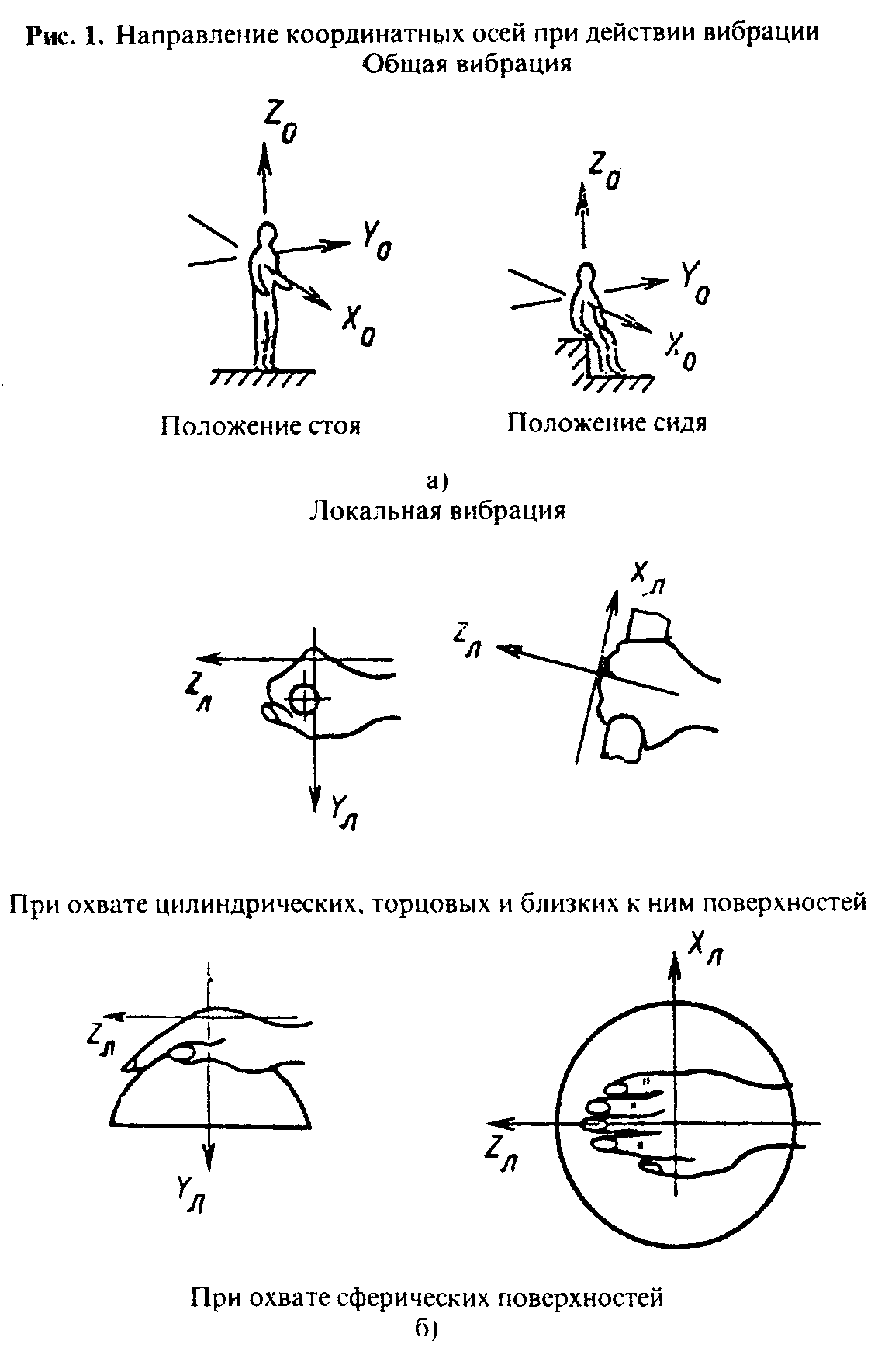 Приложение 2(справочное)Таблица П.1Соотношение между логарифмическими уровнями виброскорости в дБ и ее значениями в м/с┌────────┬──────────────────────────────────────────────────────────────┬│Десятки,│                        Единицы, дБ                           ││дБ      ├───────────┬────────────┬────────────┬────────────┬───────────┼│        │     0     │      1     │      2     │      3     │     4     │├────────┼───────────┼────────────┼────────────┼────────────┼───────────┼│    50  │1,6x10(-5) │ 1,8x10(-5) │ 2,0x10(-5) │ 2,2x10(-5) │ 2,5x10(-5)│├────────┼───────────┼────────────┼────────────┼────────────┼───────────┼│    60  │5,0x10(-5) │ 5,6x10(-5) │ 6,3x10(-5) │ 7,1x10(-5) │ 7,9x10(-5)│├────────┼───────────┼────────────┼────────────┼────────────┼───────────┼│    70  │1,6x10(-4) │ 1,8x10(-4) │ 2,0x10(-4) │ 2,2x10(-4) │ 2,5x10(-4)│├────────┼───────────┼────────────┼────────────┼────────────┼───────────┼│    80  │5,0x10(-4) │ 5,6x10(-4) │ 6,3x10(-4) │ 7,1x10(-4) │ 7,9x10(-4)│├────────┼───────────┼────────────┼────────────┼────────────┼───────────┼│    90  │1,6x10(-3) │ 1,8x10(-3) │ 2,0x10(-3) │ 2,2x10(-3) │ 2,5x10(-3)│├────────┼───────────┼────────────┼────────────┼────────────┼───────────┼│   100  │5,0x10(-3) │ 5,6x10(-3) │ 6,3x10(-3) │ 7,1x10(-3) │ 7,9x10(-3)│├────────┼───────────┼────────────┼────────────┼────────────┼───────────┼│   110  │1,6x10(-2) │ 1,8x10(-2) │ 2,0x10(-2) │ 2,2x10(-2) │ 2,5x10(-2)│├────────┼───────────┼────────────┼────────────┼────────────┼───────────┼│   120  │5,0x10(-2) │ 5,6x10(-2) │ 6,3x10(-2) │ 7,1x10(-2) │ 7,9x10(-2)│├────────┼───────────┼────────────┼────────────┼────────────┼───────────┼│   130  │1,6x10(-1) │ 1,8x10(-1) │ 2,0x10(-1) │ 2,2x10(-1) │ 2,5x10(-1)│├────────┼───────────┼────────────┼────────────┼────────────┼───────────┼│   140  │5,0x10(-1) │ 5,6x10(-1) │ 6,3x10(-1) │ 7,1x10(-1) │ 7,9x10(-1)│└────────┴───────────┴────────────┴────────────┴────────────┴───────────┴┌────────┬──────────────────────────────────────────────────────────────┐│Десятки,│                        Единицы, дБ                           ││дБ      ├───────────┬────────────┬────────────┬────────────┬───────────┤│        │     5     │      6     │      7     │      8     │     9     │├────────┼───────────┼────────────┼────────────┼────────────┼───────────┤│    50  │2,8x10(-5) │ 3,2x10(-5) │ 3,5x10(-5) │ 4,0x10(-5) │ 4,5x10(-5)│├────────┼───────────┼────────────┼────────────┼────────────┼───────────┤│    60  │8,9x10(-5) │ 1,0x10(-4) │ 1,1x10(-4) │ 1,3x10(-4) │ 1,4x10(-4)│├────────┼───────────┼────────────┼────────────┼────────────┼───────────┤│    70  │2,8x10(-4) │ 3,2x10(-4) │ 3,5x10(-4) │ 4,0x10(-4) │ 4,5x10(-4)│├────────┼───────────┼────────────┼────────────┼────────────┼───────────┤│    80  │8,9x10(-4) │ 1,0x10(-3) │ 1,1x10(-3) │ 1,3x10(-3) │ 1,4x10(-3)│├────────┼───────────┼────────────┼────────────┼────────────┼───────────┤│    90  │2,8x10(-3) │ 3,2x10(-3) │ 3,5x10(-3) │ 4,0x10(-3) │ 4,5x10(-3)│├────────┼───────────┼────────────┼────────────┼────────────┼───────────┤│   100  │8,9x10(-3) │ 1,0x10(-2) │ 1,1x10(-2) │ 1,3x10(-2) │ 1,4x10(-2)│├────────┼───────────┼────────────┼────────────┼────────────┼───────────┤│   110  │2,8x10(-2) │ 3,2x10(-2) │ 3,5x10(-2) │ 4,0x10(-2) │ 4,5x10(-2)│├────────┼───────────┼────────────┼────────────┼────────────┼───────────┤│   120  │8,9x10(-2) │ 1,0x10(-1) │ 1,1x10(-1) │ 1,3x10(-1) │ 1,4x10(-1)│├────────┼───────────┼────────────┼────────────┼────────────┼───────────┤│   130  │2,8x10(-1) │ 3,2x10(-1) │ 3,5x10(-1) │ 4,0x10(-1) │ 4,5x10(-1)│├────────┼───────────┼────────────┼────────────┼────────────┼───────────┤│   140  │8,9x10(-1) │    1,0     │    1,1     │    1,3     │    1,4    │└────────┴───────────┴────────────┴────────────┴────────────┴───────────┘Приложение 3(справочное)Таблица П.2Соотношение между логарифмическими уровнями виброускорения в дБ и ее значениями в м/с2┌────────┬──────────────────────────────────────────────────────────────┬│Десятки,│                        Единицы, дБ                           ││дБ      ├───────────┬────────────┬────────────┬────────────┬───────────┼│        │     0     │      1     │      2     │      3     │     4     │├────────┼───────────┼────────────┼────────────┼────────────┼───────────┼│    70  │3,2x10(-3) │ 3,5x10(-3) │ 4,0x10(-3) │ 4,5x10(-3) │ 5,0x10(-3)│├────────┼───────────┼────────────┼────────────┼────────────┼───────────┼│    80  │1,0x10(-2) │ 1,1x10(-2) │ 1,3x10(-2) │ 1,4x10(-2) │ 1,6x10(-2)│├────────┼───────────┼────────────┼────────────┼────────────┼───────────┼│    90  │3,2x10(-2) │ 3,5x10(-2) │ 4,0x10(-2) │ 4,5x10(-2) │ 5,0x10(-2)│├────────┼───────────┼────────────┼────────────┼────────────┼───────────┼│   100  │1,0x10(-1) │ 1,1x10(-1) │ 1,3x10(-1) │ 1,4x10(-1) │ 1,6x10(-1)│├────────┼───────────┼────────────┼────────────┼────────────┼───────────┼│   110  │3,2x10(-1) │ 3,5x10(-1) │ 4,0x10(-1) │ 4,5x10(-1) │ 5,0x10(-1)│├────────┼───────────┼────────────┼────────────┼────────────┼───────────┼│   120  │1,0        │ 1,1        │ 1,3        │ 1,4        │ 1,6       │├────────┼───────────┼────────────┼────────────┼────────────┼───────────┼│   130  │3,2        │ 3,5        │ 4,0        │ 4,5        │ 5,0       │├────────┼───────────┼────────────┼────────────┼────────────┼───────────┼│   140  │1,0x10     │ 1,1x10     │ 1,3x10     │ 1,4x10     │ 1,6x10    │├────────┼───────────┼────────────┼────────────┼────────────┼───────────┼│   150  │3,2x10     │ 3,5x10     │ 4,0x10     │ 4,5x10     │ 5,0x10    │├────────┼───────────┼────────────┼────────────┼────────────┼───────────┼│   160  │1,0x10(2)  │ 1,1x10(2)  │ 1,3x10(2)  │ 1,4x10(2)  │ 1,6x10(2) │└────────┴───────────┴────────────┴────────────┴────────────┴───────────┴┌────────┬──────────────────────────────────────────────────────────────┐│Десятки,│                        Единицы, дБ                           ││дБ      ├───────────┬────────────┬────────────┬────────────┬───────────┤│        │     5     │      6     │      7     │      8     │     9     │├────────┼───────────┼────────────┼────────────┼────────────┼───────────┤│    70  │5,6x10(-3) │ 7,0x10(-3) │ 7,9x10(-3) │ 7,9x10(-3) │ 8,9x10(-3)│├────────┼───────────┼────────────┼────────────┼────────────┼───────────┤│    80  │1,8x10(-2) │ 2,0x10(-2) │ 2,2x10(-2) │ 2,5x10(-2) │ 2,8x10(-2)│├────────┼───────────┼────────────┼────────────┼────────────┼───────────┤│    90  │5,6x10(-2) │ 6,3x10(-2) │ 7,0x10(-2) │ 7,9x10(-2) │ 8,9x10(-2)│├────────┼───────────┼────────────┼────────────┼────────────┼───────────┤│   100  │1,8x10(-1) │ 2,0x10(-1) │ 2,2x10(-1) │ 2,5x10(-1) │ 2,8x10(-1)│├────────┼───────────┼────────────┼────────────┼────────────┼───────────┤│   110  │5,6x10(-1) │ 6,3x10(-1) │ 7,0x10(-1) │ 7,9x10(-1) │ 8,9x10(-1)│├────────┼───────────┼────────────┼────────────┼────────────┼───────────┤│   120  │1,8        │ 2,0        │ 2,2        │ 2,5        │ 2,8       │├────────┼───────────┼────────────┼────────────┼────────────┼───────────┤│   130  │5,6        │ 6,3        │ 7,0        │ 7,9        │ 8,9       │├────────┼───────────┼────────────┼────────────┼────────────┼───────────┤│   140  │1,8x10     │ 2,0x10     │ 2,2x10     │ 2,5x10     │ 2,8x10    │├────────┼───────────┼────────────┼────────────┼────────────┼───────────┤│   150  │5,6x10     │ 6,3x10     │ 7,0x10     │ 7,9x10     │ 8,9x10    │├────────┼───────────┼────────────┼────────────┼────────────┼───────────┤│   160  │1,8x10(2)  │ 2,0x10(2)  │ 2,2x10(2)  │ 2,5x10(2)  │ 2,8x10(2) │└────────┴───────────┴────────────┴────────────┴────────────┴───────────┘Приложение 4(рекомендуемое)Расчет корректированных и эквивалентных корректированных значений вибрации и их уровней1. Расчет корректированного уровня вибрации может производиться двумя способами:а) с использованием значений вибрации, измеренных в октавных полосах частот - по формуле п.5.4;б) путем энергетического суммирования логарифмических уровней вибрации (в дБ) с использованием табличных значений поправок к разности слагаемых уровней.В табл.П.3 и П.4 даны два варианта расчета корректированного уровня производственной локальной вибрации, проведенного с использованием данных конкретных измерений.При обработке чугунного литья рубильным молотком типа КЕ-16 в результате измерений уровней виброскорости в октавных полосах частот были получены следующие данные:Таблица П.3Пример расчета корректированного уровня виброскорости по формуле п.5.4 (вариант I)┌─────────────┬──────────────┬──────────────┬───────────┬───────────────┐│Среднегеомет-│Уровни виброс-│Абсолютные    │Обозначение│Значение  весо-││рические час-│корости, дБ   │значения  виб-│           │вых коэффициен-││тоты октавных│              │роскорости,   │           │тов, Ki        ││полос, Гц    │              │м/с           │           │               │├─────────────┼──────────────┼──────────────┼───────────┼───────────────┤│       8     │      108     │ 1,3 x 10(-2) │    U1     │      0,5      │├─────────────┼──────────────┼──────────────┼───────────┼───────────────┤│      16     │      112     │ 2,0 x 10(-2) │    U2     │      1        │├─────────────┼──────────────┼──────────────┼───────────┼───────────────┤│      31,5   │      120     │ 5,0 x 10(-2) │    U3     │      1        │├─────────────┼──────────────┼──────────────┼───────────┼───────────────┤│      63     │      116     │ 3,2 x 10(-2) │    U4     │      1        │├─────────────┼──────────────┼──────────────┼───────────┼───────────────┤│     125     │      111     │ 1,8 x 10(-2) │    U5     │      1        │├─────────────┼──────────────┼──────────────┼───────────┼───────────────┤│     250     │      107     │ 1,1 x 10(-2) │    U6     │      1        │├─────────────┼──────────────┼──────────────┼───────────┼───────────────┤│     500     │      104     │ 7,9 x 10(-3) │    U7     │      1        │├─────────────┼──────────────┼──────────────┼───────────┼───────────────┤│    1000     │      103     │ 7,1 x 10(-3) │    U8     │      1        │└─────────────┴──────────────┴──────────────┴───────────┴───────────────┘Требуется определить корректированное значение виброскорости. По формуле:                 ~               n           2                 U = кв. корень сумма (U  x K )  находим:                                i=1   i    i      ~                    -2 2    2        -2 2          -2 2      U = кв.корень (1,3x10  ) x0,5 +(2,0x10  ) x1+(5,0x10  ) x1+...                                   -3 2            -2                + кв.корень (7,1x10  ) x1 = 6,73x10   м/с                              L~ = 123 дБ                               UТаблица П.4Пример расчета корректированного уровня виброскорости путем энергетического суммирования (вариант II)┌─────────────┬───────────┬─────────┬────────────┬──────────────────────┐│Среднегеомет-│Уровни виб-│Значение │Корректиро- │Данные попарного энер-││рические час-│роскорости,│весовых  │ванные   ок-│гетического суммирова-││тоты октавных│дБ         │коэффици-│тавные уров-│ния уровней  виброско-││полос, Гц    │           │ентов, Ki│ни виброско-│рости с учетом  попра-││             │           │         │рости, дБ   │вок по табл.П.5       │├─────────────┼───────────┼─────────┼────────────┼────────┬───────┬─────┤│      8      │    108    │   -6    │    102     │        │       │     ││             │           │         │            │ 112,4  │       │     ││     16      │    112    │    0    │    112     │        │       │     ││             │           │         │            │        │ 121,9 │     ││     31,5    │    120    │    0    │    120     │        │       │     ││             │           │         │            │ 121,5  │       │     ││     63      │    116    │    0    │    116     │        │       │     ││             │           │         │            │        │       │ 123 ││    125      │    111    │    0    │    111     │        │       │     ││             │           │         │            │ 112,5  │       │     ││    250      │    107    │    0    │    107     │        │       │     ││             │           │         │            │        │ 113,5 │     ││    500      │    104    │    0    │    104     │        │       │     ││             │           │         │            │ 106,5  │       │     ││   1000      │    103    │    0    │    103     │        │       │     │└─────────────┴───────────┴─────────┴────────────┴────────┴───────┴─────┘В таблице П.4 показан пример расчета корректированного уровня производственной локальной вибрации путем энергетического суммирования уровней виброскорости, измеренных в октавных полосах частот. Энергетическое суммирование уровней виброскорости производят попарно, последовательно: 102 и 112 (разность - 10 дБ), поправка по таблице П.5, равная 0,4 дБ, прибавляется к большему уровню 112 дБ, что дает 112,4 дБ; 120 и 116 (разность - 4 дБ), поправка - 1,5 дБ, сумма - 121,5 дБ и т.д. Аналогичное сложение полученных сумм дает окончательный результат в виде корректированного уровня виброскорости, равного 123 дБ.Таблица П.5Значения добавок, дельта L, в зависимости от разности слагаемых уровней┌─────────────────────┬────┬───┬───┬───┬────┬───┬───┬────┬────┬────┬────┐│Разность слагаемых   │  0 │ 1 │ 2 │ 3 │  4 │ 5 │ 6 │  7 │  8 │  9 │ 10 ││уровней L1 - L2, дБ  │    │   │   │   │    │   │   │    │    │    │    │├─────────────────────┼────┼───┼───┼───┼────┼───┼───┼────┼────┼────┼────┤│Добавка, дельта L, дБ│  3 │2,5│2,2│1,8│ 1,5│1,2│ 1 │ 0,8│ 0,6│ 0,5│ 0,4│└─────────────────────┴────┴───┴───┴───┴────┴───┴───┴────┴────┴────┴────┘2. Расчет эквивалентного корректированного уровня вибрации.Эквивалентный по энергии корректированный уровень, являющийся одночисловой характеристикой непостоянной вибрации, рассчитывается путем усреднения фактических уровней с учетом времени действия каждого по формуле п.5.5:                            0,1L1      0,1L2          0,1Ln     L     = 10lg 1/T (t x10     +t x10     +...+t x10     )      экв.              1          2              nгде: L1, L2, ... Ln - уровни виброскорости (или виброускорения), действующие в течение времени t1, t2, ... tn соответственно;T = t1 + t2 + ... + tn - общее время действия вибрации в мин или ч.Таблица П.6Пример расчета эквивалентного уровня вибрации┌─────────┬───────────────┬─────────────┬────────────┬──────────────────┐│Корректи-│Время  действия│Поправка   на│Уровни  виб-│Эквивалентный кор-││рованные │вибрации данно-│время    дей-│роскорости с│ректированный уро-││уровни   │го   уровня   в│ствия  вибра-│учетом  поп-│вень  виброскорос-││виброско-│течение   смены│ции   данного│равок     на│ти,     полученный││рости, дБ│согласно техно-│уровня     по│время   дей-│путем    попарного││         │логическому    │табл.П.7     │ствия факто-│энергетического   ││         │регламенту, ч  │             │ра, дБ      │суммирования уров-││         │               │             │            │ней по табл.П.5   │├─────────┼───────────────┼─────────────┼────────────┼──────────────────┤│  108    │       1       │     -9      │     99     │                  │├─────────┼───────────────┼─────────────┼────────────┼──────────────────┤│  107    │       2       │     -6      │    101     │       103,2      │├─────────┼───────────────┼─────────────┼────────────┼──────────────────┤│  115    │       0,5     │     -12     │    103     │       106        │├─────────┼───────────────┼─────────────┼────────────┼──────────────────┤│  110    │       1       │     -9      │    101     │       107,2      │├─────────┼───────────────┼─────────────┼────────────┼──────────────────┤│  104    │       3       │     -4,2    │    100     │       108        │└─────────┴───────────────┴─────────────┴────────────┴──────────────────┘Таблица П.7Значения поправок к корректированному уровню на время действия вибрации для расчета эквивалентного уровня┌──────────────────┬───┬────┬────┬───┬──┬────┬──┬──┬─────┬───────┬──────┐│Время действия, ч │ 8 │ 7  │ 6  │ 5 │ 4│ 3  │ 2│ 1│  0,5│ 15 мин│ 5 мин│├──────────────────┼───┼────┼────┼───┼──┼────┼──┼──┼─────┼───────┼──────┤│Время в % от      │   │    │    │   │  │    │  │  │     │       │      ││8-часовой смены   │100│88  │75  │62 │60│38  │25│12│  6  │  3    │  1   │├──────────────────┼───┼────┼────┼───┼──┼────┼──┼──┼─────┼───────┼──────┤│Поправка, дБ      │ 0 │-0,6│-1,2│-2 │-3│-4,2│-6│-9│-12  │-15    │-20   │└──────────────────┴───┴────┴────┴───┴──┴────┴──┴──┴─────┴───────┴──────┘